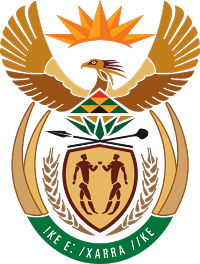 MINISTRY FOR COOPERATIVE GOVERNANCE AND TRADITIONAL AFFAIRSREPUBLIC OF SOUTH AFRICANATIONAL ASSEMBLYQUESTIONS FOR WRITTEN REPLYQUESTION NUMBER 1996/2018QUESTION 1996Mrs A M Dreyer (DA) to ask the Minister of Cooperative Governance and Traditional Affairs:(1) What (a) number of water quality tests did the Ekurhuleni Metropolitan Municipality conduct (i) in the (aa) 2014-15, (bb) 2015-16, (cc) 2016-17 and (dd) 2017-18 financial years and (ii) since 1 April 2018 and (b) were the results of each test;(2) Will he furnish Mrs A M Dreyer with copies of each quality test?	                                                                                                           NW2155EREPLY:The information requested by the Honourable Member is not readily available in the Department. However, the Department has engaged the Municipality to obtain the relevant information. The information will be submitted to the Honourable Member as soon as it is available.